Health and SafetyContent Changes 2016-2018 Revision GuideAll page numbers refer to the 2016-2018 Revision Guides with red covers. Section 2: Noise, page 19Noise at work can interfere with communications and make warnings harder to hear. It can also reduce people’s awareness of their surroundings.Section 3: Hazards, Risk and Risk Assessment, page 24The process of risk assessment involves:Identifying the hazards.Deciding who might be harmed and how.Evaluating the risks.Deciding on control measures.Recording significant findings.Reviewing the assessment and updating it periodically.NEW Learning Outcome (page 25): 3.6 Know the principles behind the hierarchy of ‘control measures’ as set out in current Health and Safety Executive guidance.The steps in the hierarchy of control measures are:EliminationSubstitutionEngineering controlsAdministrative controlsPersonal Protective EquipmentNEW Section 4: Hygiene and First Aid4.1 Know the importance of good hygiene in the workplace.4.2 Know how to maintain good hygiene in the workplace.Good personal hygiene is necessary for people working in the waste and recycling industry as it prevents infections and other illnesses caused by waste.Maintaining Personal HygieneYou should clean hands (and arms if necessary): before eating before drinking before smoking before using the telephonebefore taking medicationbefore inserting contact lensesbefore and after wearing gloves before and after using the toilet after coming into contact with contaminated material (even if gloves were worn)You should cover all new and existing cuts and grazes with waterproof dressings and/or gloves before starting work. If cuts and grazes occur during the working day, clean them immediately with soap and running water and apply a waterproof dressing. You should avoid hand-to-mouth or hand-to-eye contact. You should avoid transferring contamination (e.g. from used gloves) to other objects which may then be touched without protection (e.g. mobile phones). 4.3 Know your responsibilities for the provision of adequate first aid within the workplace.Operators are required to provide adequate washing facilities. They must also have:A suitably stocked first-aid boxAn appointed person to take charge of first-aid arrangementsInformation for all employees giving details of first-aid arrangements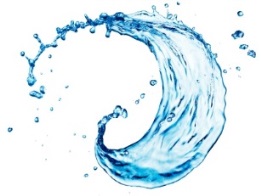 Section 5: Safety Signs and Information, page 31There are four types of safety signs:Mandatory (blue and white) – prescribing a specific behaviour.Prohibition/Danger (red) – prohibiting dangerous behaviour.Warning (yellow) – warning about a hazard/danger.Emergency (green) – a sign marking emergency exits, first aid etc.A site should have health and safety rules that visitors to the site should be told about. Operators should consider providing a copy of these rules in advance and telling site visitors about hazards when they come on site.REMOVED Learning outcome: 6.5 Know who is permitted to enter a confined space once tests have been carried out.NEW Learning Outcome: 6.6 Know how to differentiate between a Permit to Work and a normal risk assessment.Section 7: LOLER and PUWER, page 38Lifting equipment should be:Fit for purpose.Suitably marked.Sufficiently strong, stable and suitable for the load.Positioned or installed to prevent the risk of injury.Visibly marked with any appropriate safety information.Checked before first use, after assembly, every year for compliance and after exceptional circumstances.Section 7: Maintenance, page 39Lifting equipment may need to be thoroughly examined in use a periods specified in the regulations (i.e. at least six-monthly for accessories and equipment used for lifting people and, at a minimum, annually for all other equipment).NEW Section 8: Requirements of Using Machinery8.1 Know what a lock out system is.8.2 Know when a lock out system is required.8.3 Know how to use a lock out system.An operator should have clear rules on what isolation procedures are required, and in what circumstances. However, isolation will normally work as follows:There should be isolation from the power source (usually, but not exclusively, electrical energy). The isolator should be locked in position (e.g. by a padlock).A sign should be used to indicate that maintenance work is in progress. Isolation requires use of devices that are specifically designed for this purpose; not devices such as key-lockable emergency stops or other types of switches that may be fitted to the machine. Any stored energy (hydraulic or pneumatic power, for instance) should also be dissipated before the work starts. If more than one maintenance worker is involved in the work, each of them should lock off the power with their own padlock.Revised List of SourcesPlease note: this information was correct at the time of publishing. If you find these links are broken, type the document title into a search engine.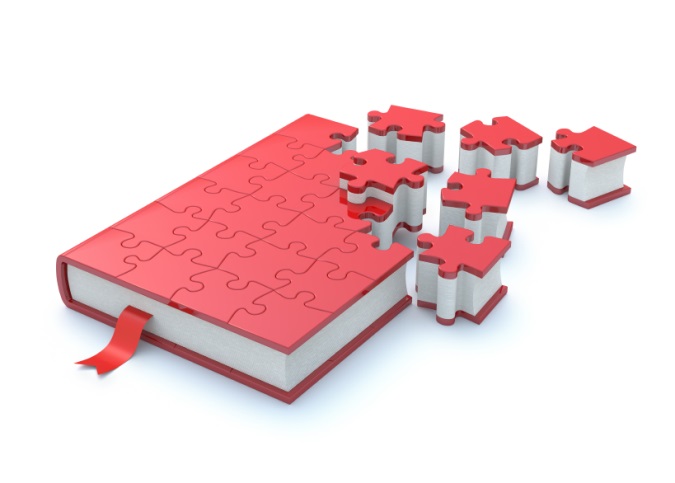 Frequently Asked Questions (FAQs)How much does the test cost?Each test costs £139 irrespective of the number of Activity Specific Tests chosen (a maximum of three activity specific tests can be taken at one time).What form of personal identification can I use at the test centre?A valid signed passport of any country with your photograph and signature.A valid signed UK photo card driving licence (full or provisional).If you have none of these, you may present a Citizen’s ID Card. How can I find out if I have passed the test?At the end of the test you will receive your score report which provides the scores for each component of the Generic Knowledge Test and the score for each Activity Specific Test you have taken. There is an example on the back of your score report showing how to work out if you’ve passed. Alternatively, you can go to https://wamitab.org.uk/competence/continuing-competence/test-score-calculator/ and type in your scores.PageSource13,33Health and Safety at Work etc. Act 197413Health and Safety Executive (2015) Health and Safety at Work Act etc 197413,14Health and Safety Executive (2013) Managing for health and safety14Health and Safety Executive (2019) RIDDOR – Report an Incident 15,16Health and Safety Executive (2016) COSHH basics 15Control of Substances Hazardous to Health Regulations 2002 19Health and Safety Executive (2019) Noise at work: Frequently Asked Questions19Health and Safety Executive (2005) Controlling noise at work 19Health and Safety Executive (2019) Noise at work: regulations20Health and Safety Executive (2019) Controlling vibration risks 21Health and Safety Executive (2019) Asbestos essentials 21Health and Safety Executive (2019) Need to dispose chemicals 24Health and Safety Executive (2011) Management of risk when planning work 24Health and Safety Executive (2014) Risk Assessment24Health and Safety Executive (2019) Risk Management: Frequently Asked Questions 25Health and Safety Executive (2013) Leading health and safety at work28Health and Safety Executive (2019) Occupational Health Issues 28Health and Safety Executive (2019) Leptospirosis 28Health and Safety Executive (2014) Health and Safety made simple 31Health and Safety Executive (2013) Workplace transport safety 32Health and Safety Executive (2019) Reversing 34Health and Safety Executive (2015) Safety signs and signals 34Health and Safety (2011) Managing contractors37Health and Safety Executive (2019) Permits to work 37Health and Safety Executive (2019) How to control risks at work 37Health and Safety Executive (2019) Working at height 38Health and Safety Executive (2013) Dangerous substances and explosive atmospheres38Health and Safety Executive (2013) Confined spaces 38Health and Safety Executive (2014) Safe work in confined spaces 41,42Health and Safety Executive (2013) Lifting equipment at work 41Health and Safety Executive (2013) Providing and using work equipment safely 41Health and Safety Executive (2014) Safe use of work equipment 41Health and Safety Executive (2019) LOLER 42Health and Safety (2019) Maintenance of Work Equipment 42Health and Safety Executive (2019) Maintenance: vehicles and machinery45Health and Safety Executive (2019) Isolation and permits to work 48,49Health and Safety Executive (2012) Manual handling at work 48Health and Safety Executive (2019) Manual Handling 48,49Health and Safety Executive (2019) FAQs – Manual handling and labelling loads49Health and Safety Executive (2019) Team handling About this sheetThe Continuing Competence Free Update Sheet is designed to be used by purchasers of the Continuing Competence Revision Guides for the 2016-2018 period. It will highlight any changes in technical guidance and sources used as a basis for the Continuing Competence question bank to support the revision of users.